Use the following careers in a variety of games and activities (including Twenty Questions, Charades, Wheel of Fortune, Pictionary, crossword puzzles, etc.) to introduce and reinforce information about careers. This list includes a fraction of the more than 12,000 careers that people can do. Many of these careers may be new to your students. Feel free to add more careers as you learn about their interests, but remember to keep several options they have not yet learned about so they can continue to explore new ideas and opportunities.This list is organized by Oregon’s six Career Learning Areas. Learn more about these learning areas at https://www.oregon.gov/ode/learning-options/cte/resources/pages/career-area-resources.aspx. 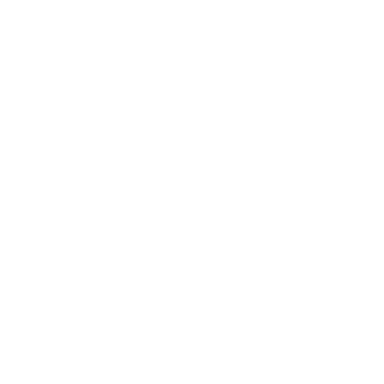 Agriculture, Food and Natural Resource Systems Agricultural Loan Officer: Evaluates loan applications to decide whether or not to approve a loan for farms or ranches.Animal Geneticist: Analyzes genetic makeup of animals to discover why they behave in certain ways.Commercial Fisher: Catches ocean fish and other marine life using nets, hooks & traps.Environmental Scientist: Studies problems in the natural world that affect the health of living things.Farmer: Raises crops and livestock to sell.Fish & Game Officer: Investigates hunting accidents and fish or game violations; issues hunting licenses.Fisheries Technician: Ensures fish are well and fed and takes care of general maintenance at the fishery.Florist: Arranges flowers and plants into visually pleasing arrangements.Food Scientist: Develops and improves food products that are healthy and safe.Golf Course Superintendent: Maintains, operates and manages a golf course.Landscape Architect: Designs attractive and functional public outdoor spaces and plans the locations of buildings, roads, walkways and plants.Logger: Works in teams to build and repair roads, cut trees and move logs.Park Ranger: Protects, maintains, operates and repairs public park lands and facilities.Rancher: Owns or manages a large piece of land for the purpose of raising livestock.Wildlife Manager: Manages various kinds of species in a variety of ecosystems.Zoologist: Studies animals and how they live and grow.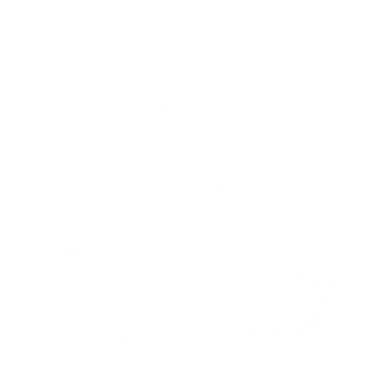 Arts, Information and CommunicationsActor: Portrays characters for movies, television, and plays.Author: Uses words to share their thoughts in books, magazines or online.Choreographer: Designs steps, movements and dances for others to perform.Dancer: Uses movement and body language to portray a character or story to an audience, usually with music.Graphic Designer: Creates designs for print, digital and film.Interior Designer: Plans and designs spaces, chooses furnishings for inside buildings.Interpreter: Converts information from one language into another.Journalist: Researches and writes unbiased, informational news articles and stories about real events.Magician: Performs illusions to surprise and entertain audiences.Musician: Performs, composes conducts, arranges and teaches music.News Anchor: Presents news stories to a television or online audience in a clear and engaging manner.Painter: Creates paintings that communicate ideas thoughts or feelings.Photographer: Takes pictures of different subjects, like people, places or objects.Producer: Makes the business and financial decisions for a film, stage production or television show.Publicist: Generates publicity for an organization, product or person through marketing.Speech Writer: Writes speeches for business leaders, politicians and others who speak in front of an audience.Video Game Designer: Creates the mission, theme and rules for computer games.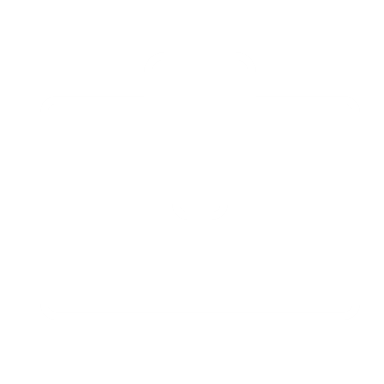 Business and ManagementAccountant: Checks the accuracy of financial information.Actuary: Assesses the financial risks of business decisions.Auditor: Examines, analyzes and interprets accounting records ot prepare financial statements, give advice or evaluate statements prepared by others.Broker: Negotiates sales transactions between two parties.Chef: Plans menus and prepares food.Entrepreneur: Starts new businesses and build them to be profitable.Influencer: Creates content to share information, images and advertising on social media.Manager: Hires, trains and manages staff; ensures a safe work environment.Marketer: Promotes an organization or company’s products and services.Postal Carrier: Delivers letters and packages to customer homes.Product Manager: Leads the efforts to plan, execute and complete a project.Real Estate Agent: Connects buyers and sellers of homes and other buildings or property.Recruiter: Finds and attracts qualified applicants for open positions.Salesperson: Sells products or services to customers; represents the brand.Scout: Assesses the skills of athletes to find top candidates for college and professional teams.Tour Guide: Develops and leads activities for tourists or visitors.Wedding Planner: Helps couples coordinate their wedding day.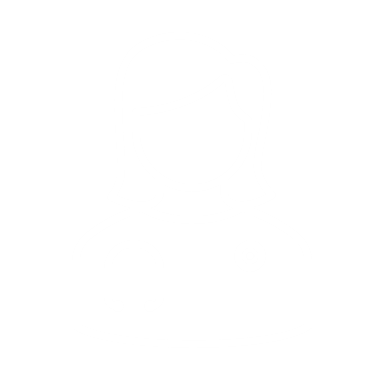 Heath and Biomedical SciencesAudiologist: Diagnoses and treats hearing and balance disorders for people of all ages.Certified Nursing Assistant: Supports patients and nurses with tasks like transporting, bathing, feeding and logging patient information.Counselor: Helps clients identify goals and potential solutions to problems that cause emotional concerns.Dental Hygienist: Cleans patients' teeth.Geneticist: Helps patients understand how genes and heredity they impact their health.Medical Sales Director: Sells medical devices to private companies and medical clinics.Nurse: Cares for people who are sick or injured in a medical clinic, hospital or sometimes at home.Nurse Midwife: Provides care for women before, during and after childbirth.Nutritionist or Dietician: Helps people use food to improve health and to prevent or manage disease.Optician: Advises customers on styles of eyewear that suit their needs.Optometrist: Diagnoses and treats eye diseases and vision problems.Paramedic or EMT: Cares for sick or injured people in an emergency.Personal Trainer: Helps people set goals and learn to exercise safely.Pharmacist: Dispenses medication and provides information to patients about how to use them.Phlebotomist: Draws blood from people for medical tests or donation.Veterinarian: Cares for animals to prevent illness and when they are sick or injured.X-ray Technician: Performs medical exams using x-ray machines on patients to create images of specific parts of the body.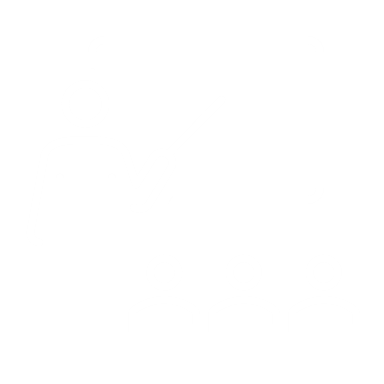 Human ResourcesChildcare Worker: Cares for young children and keeps them safe.Customer Service Representative: Listens and responds to customers' questions and complaints.Data Scientist: Collects and organizes data and creates solutions to problems they encounter in the data.Detective: Seeks information to solve crimes.Firefighter: Responds to fire alarms and medical emergencies to protect life and property from fire.Hairstylist or Barber: Washes, cuts and styles customers' hair.Judge: Reviews legal cases and makes decisions about them.Lawyer: Advises and represents clients about legal matters.Librarian: Organizes, manages and provides access to information in a library.Payroll Manager: Handles all aspects of preparing and distributing pay to employees.Political Aide: Prepares reports, conducts research, drafts legislation and prepares briefs.Politician: Holds or runs for an elected office in government.Receptionist: Greets visitors to an office, maintains calendars for appointments, sorts mail, and makes copies.Social Worker: Identifies people and communities in need of help and supports them in solving their issues.Talent Manager: Identifies, develops and retains high-performing employees in a company.Teacher: Works in schools to instruct students.TSA Agent: Provides security and protection for airplane travelers; prevents dangerous materials from getting on planes.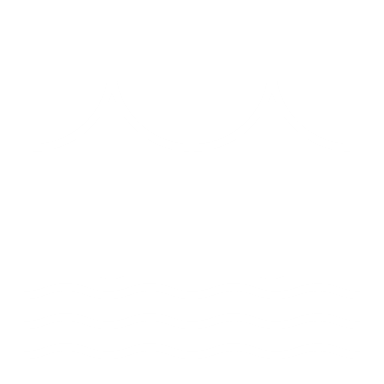 Industrial and Engineering SystemsArchitect: Plans and designs buildings.Auto Mechanic: Inspects, maintains and repairs cars and trucks.Brick Layer: Lays bricks, stone and concrete blocks; build and repair buildings and other structures.Carpenter: Constructs, repairs and installs wooden building frames, both indoors and outdoors.Civil Engineer: Plans and supervises the construction and infrastructure like bridges and water systems.Construction Manager: Coordinates all the work on a construction site.Cost Estimator: Collects and analyzes data to calculate how much time, money and materials are needed for a project.Electrical Engineer: Designs, develops, tests and supervises the manufacture of electrical equipment.Energy Efficiency Engineer: Conducts energy audits and assists clients in adjusting to more efficient systems.Furniture Maker: Designs and builds new furniture.Glazier or Glass Worker: Installs glass products like windows, mirrors and shower doors.Heavy Equipment Operator: Operates equipment for construction sites, snow removal, landscaping and more.Industrial Engineer: Creates product designs before the manufacturing stage.Industrial Mechanic: Troubleshoots mechanical issues, calibrates equipment and replaces existing machinery.Plumber: Repairs pipe systems that carry water or other fluids.Quality Insurance Inspector: Monitors production process in a factory and selects random products for testing.Welder: Joins pieces of metal using heat.Financial Aid Office: A college office that serves as a resource for students who need help paying for college costs.Midterms: Tests and other assignments given during the halfway point of an academic semester or term usually covering all the knowledge learned until that point.Off-Campus Study: The office on a college campus that helps coordinate student learning experiences in other countries, campuses or locations in the U.S. May also be called study abroad.Office Hours: Set times to meet with professors and ask questions.Orientation: Time during the summer or the beginning of the school year for new students to learn about a college and meet faculty, staff and other students.Placement Tests:  A test in subjects like English or math to check the academic skill levels of entering students that allows the college to place each student in classes at the right level.Registrar: The college official or office that helps students register for classes, transfer credits and maintain transcripts.Student Group: Clubs, organizations and activities that are connected to a college.Student Health Center: Basic health care for college students located on campus.Study Abroad: The office on a college campus that helps coordinate student learning experiences in other countries, campuses or locations in the U.S. May also be called off-campus study.Support Services: The people and offices on a college campus that are there to help students. Common support services include physical and mental health services, financial aid and academic tutoring.Syllabus: An outline of a college course schedule, assignments and expectations.